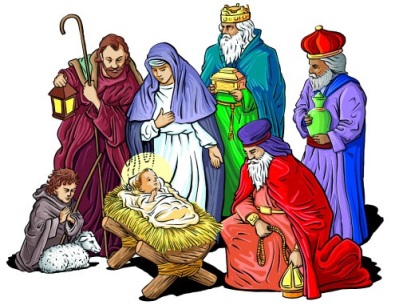 XXXVIII Gminnego PrzegląduGRUP KOLĘDNICZYCHStyczeń 2022 r.I  ZAŁOŻENIA  PROGRAMOWE1.Założeniem programowym przeglądu jest:-kontynuowanie tradycji kolędowania, prezentacja obrzędów kolędniczych i postaci zgodnych z tutejszą tradycją, 
-nagrodzenie najlepszych grup z terenu gminy (laureaci gminnych eliminacji zostaną zakwalifikowani na Powiatowy Przegląd Grup Kolędniczych),-urozmaicenie ofert kulturalnej okresu karnawałowego.2.Przegląd ma charakter konkursu. W przeglądzie mogą brać udział wyłącznie grupy kolędnicze prezentujące autentyczną dla ich terenu formę kolędowania.Przegląd będzie się odbywał wyłącznie w formule on-line3. Przegląd zostanie przeprowadzony  w trzech kategoriach:a)	grupy dziecięce ( uczestnicy od 7 do 13 lat)b)	grupy młodzieżowe (uczestnicy od 14 -17lat)c)	grupy dorosłe (uczestnicy powyżej 18 lat)4. Grupy kolędnicze zgodnie z tradycja powinny być nieliczne (od 1 do 5 osób). Liczniejsze mogą być jedynie grupy z Herodem (maksymalnie 12 osób). Powyższe zastrzeżenie nie dotyczy ewentualnych instrumentalistów towarzyszących grupie.5.Przedstawiany przez grupy program powinien odzwierciedlać tradycję kolędowania regionu, z którego się wywodzi.Grupy nie powinny prezentować „jasełek”, stanowiących swoistą formę inscenizacji teatralnej, a wychodzącą poza tradycyjne formy kolędowania.6.Pożądanym jest, aby w przeglądzie wzięły udział grupy kolędnicze, które aktualnie chodzą po kolędzie.7.Czas występu wynosi 5 do 10 minut (wyjątek stanowi widowisko „Herody” i „Szopka kukiełkowa”- do 20 minut). Przekroczenie limitu czasu może być podstawą dla Jury do obniżenia punktowej oceny grupy.Kolęda Herody musi przedstawiać pierwotną, najstarszą jej formę, odnosząca się do wydarzeń ewangelicznych. Widowisko z padaniem i wskrzeszaniem turonia (czasem łączone z Herodami), winno być prezentowane jako oddzielne przedstawienie. 8. Grupy kolędnicze powinny występować w strojach właściwych dla przedstawianych postaci i posiadać rekwizyty z odpowiednich materiałów.  Właściwym jest, aby ewentualnie występująca z grupą kapela składała się z tradycyjnych instrumentów – grupy mające w swoim składzie akordeon nie mogą ubiegać się o I miejsce  i kwalifikację wyżej. 9.Wprowadza się zasadę, aby zgodnie z tradycją w grupach kolędniczych występowali wyłącznie mężczyźni dotyczy to również towarzyszących muzyk. 10. Grupy kolędnicze – zdobywcy I i II miejsc poprzedniego przeglądu mogą zostać zakwalifikowani do konkursu pod warunkiem przedstawienia nowego programu kolędniczego.11.Uczestnik może uczestniczyć jedynie w jednej grupie kolędniczej.12. Oceny przedstawionych przez grupy programów dokona powołana przez  Organizatora przeglądu Komisja Artystyczna,  według ustalonych przez siebie kryteriów,   w oparciu o niniejszy regulamin. 13. Grupy kolędnicze – zdobywcy trzech pierwszych miejsc  w obydwóch kategoriach otrzymają nagrody pieniężne (w zależności od posiadanych środków) przelewem na podane w karcie zgłoszenia konto bankowe.Zastrzega się prawo późniejszego przekazania grupom nagród. Ponadto laureaci przeglądu otrzymają dyplomy. 14. Werdykt Jury jest nieodwołalny i nie podlega zaskarżeniu.15. Ogłoszenie wyników oraz ewentualne nagrania filmowe laureatów opublikowane zostaną na stronie internetowej Organizatora. Zgłoszone na przegląd materiały filmowe zostaną zarchiwizowane przez Organizatora w celach dokumentacyjnych, edukacyjnych i promocyjnych. 16. Interpretacja postanowień niniejszego regulaminu należy do wyłączności Organizatora.II.INNE19. Wszelkie informacje na temat Powiatowego Przeglądu Grup Kolędniczych będą podane na stronie Gminnego Ośrodka Kultury: www.gokkamionka.iaw.plUWAGI ORGANIZACYJNE DOTYCZĄCE ZASAD I PRZEBIEGU PRZEGLĄDU W FORMULE ON-LINE 1. Uczestnicy zobowiązani są nagrać materiał filmowy urządzeniami nagrywającymi np. kamera lub telefon ze stałego ujęcia, zamocowanymi do statywu lub w inny stabilny sposób. 2. Prosimy o ustawienie na urządzeniu nagrywającym najwyższych możliwych parametrów nagrywania obrazu i dźwięku, w orientacji poziomej, rozdzielczość minimalna HD 720p (1280x720). 3. Nagranie filmowe musi być aktualne, dokonane od momentu ogłoszenia Przeglądu, nie sklejane z fragmentów, ukazujące wszystkich wykonawców. Film wraz z kartą zgłoszenia (skan) należy przesłać internetowo jako plik formatu MP4 lub AVI za pomocą wybranej platformy do przesyłania danych (typu wetransfer) na adres: gmkamionkagok@adres.pl4. Materiały na elektronicznym nośniku danych DVD, pendrive można także dostarczyć tradycyjną pocztą do siedziby organizatora na adres: Gminny Ośrodek Kultury w Kamionce Wielkiej, 33-334 Kamionka Wielka 5, z dopiskiem: SĄDECKIE KOLĘDOWANIE5. Termin nadsyłania/dostarczenia kart zgłoszeń wraz materiałem filmowym upływa z dniem 14 stycznia 2022 r, do godz. 15.00.6. Nadesłane przez uczestników Przeglądu nagrania - do czasu oceny  i ogłoszenia wyników, będą widoczne jedynie dla komisji konkursowej    i organizatorów. 7. Regulamin, karta zgłoszenia są dostępne na stronie internetowej: www.gokkamionka.iaw.pl8.  Informacji o Przeglądzie udziela Grażyna Michalik, gmkamionkagok@adres.pl   60678309.ZAPISY KOŃCOWE1. Uczestnicy przenoszą nieodpłatnie na Gminny Ośrodek Kultury w Kamionce Wielkiej  swoje prawa majątkowe do artystycznych wykonań zaprezentowanych podczas przeglądu internetowego Gminny przegląd Grup Kolędniczych, w celu wykorzystania ich przez Organizatora w sposób nieograniczony terytorialnie i czasowo na następujących polach eksploatacji: a) utrwalania (zapisu) na wszelkich możliwych formach jak: fotografia, audio, video; b) zwielokrotnienia na wszelkich nośnikach dźwięku i obrazu; c) wprowadzenia do pamięci komputera oraz sieci Internet; d) publicznego odtwarzania, wyświetlania.2.Uczestnicy Przeglądu udzielają organizatorowi zezwolenia na rozpowszechnianie swojego wizerunku utrwalonego za pomocą wszelkich technik audiowizualnych i nagraniowych w związku z udziałem w wydarzeniu.                                                                                         3.Uczestnicy podają organizatorowi dane osobowe w związku z udziałem  w Przeglądzie dla potrzeb niezbędnych do realizacji wydarzenia oraz prowadzonej działalności kulturalnej i promocyjnej GOK w Kamionce Wielkiej,  w tym w celu umieszczania ich na stronie internetowej GOK w Kamionce Wielkiej. 4.Uczestnicy wyrażają zgodę na udostępnianie swoich danych Organizatorowi przeglądu.KLAUZULA DOTYCZĄCA AUTORSKICH PRAW MAJĄTKOWYCH, WIZERUNKU I DANYCH OSOBOWYCH:1. Uczestnicy udzielają zezwolenia na rozpowszechnianie swojego wizerunku utrwalonego za pomocą wszelkich technik fotograficznych i nagraniowych w związku z udziałem w przeglądzie.          2. Uczestnicy wyrażają zgodę na przetwarzanie swoich danych osobowych przez organizatorów na potrzeby organizacji spotkań oraz zgodnie z wymaganiami statutowymi organizatora spotkań ( w tym umieszczanie na stronie internetowej).3. Uczestnicy przenoszą nieodpłatnie na organizatorów swoje prawa majątkowe do artystycznych wykonań  zaprezentowanych podczas spotkań, w celu wykorzystania ich przez organizatorów w sposób nieograniczony terytorialnie i czasowo na następujących polach eksploatacji:a. utrwalanie (zapisu) na wszelkich możliwych formach jak fotografia, audio, video,b. zwielokrotnienia na wszelkich nośnikach dźwięku i obrazu,c. wprowadzenie do pamięci komputera oraz sieci Internet,d. publicznego odtwarzania, wyświetlania,e. nadawania bezprzewodowego, przewodowego, satelitarnego oraz reemisji i retransmisji.KLAUZULA INFORMACYJNA O OCHRONIE DANYCH OSOBOWYHZgodnie z art. 13 Rozporządzenia Parlamentu Europejskiego i Rady (UE) 2016/679 z dn. 27 kwietnia 2016 r. w sprawie ochrony osób fizycznych w związku z przetwarzaniem danych osobowych i w sprawie swobodnego przepływu takich danych oraz uchylenia dyrektywy  95/46/WE (dalej „RODO”) i ustawa z dn. 10 maja 2018 r.  (Dz. U. 2018 poz. 1000), Gminny Ośrodek Kultury w Kamionce Wielkiej przedstawia podstawowe informacje dotyczące przetwarzania danych osobowych pozyskanych w związku z realizacją przeglądu:1. Administratorem danych osobowych jest Gminny Ośrodek Kultury w Kamionce Wielkiej, tel. 18/445 60 29, e-mail gok@kamionkawielka.pl , działający jako administrator danych osobowych. GOK w Kamionce Wielkiej wyznaczył Inspektora Ochrony Danych, z którym można skontaktować się za pomocą adresu: iodo@kamionka.iap.pl. Dane osobowe pozyskiwane są i będą przetwarzane w szczególności w celu naboru uczestników i realizacji Przeglądu, jego promocji oraz w celach archiwalnych na postawie art. 6 ust. 1 lit. a), c) i e) RODO. 2. Administrator informuje, że zainteresowanym przysługują następujące prawa (na zasadach wynikających z RODO): 1) dostępu do treści swoich danych osobowych (art. 15 RODO);2) sprostowania (poprawienia) nieprawidłowych danych (art. 16 RODO); 3) usunięcia danych przetwarzanych bezpodstawnie i bezprawnie (prawo do   bycia zapomnianym – w art. 17 RODO); 4) ograniczenia przetwarzania danych (tzn. wstrzymanie operacji na danych lub nieusuwanie danych – stosownie do złożonego wniosku – art. 18 RODO); 5) prawo do wniesienia sprzeciwu wobec przetwarzania danych   w przypadkach wskazanych w art. 21 RODO – tj. wobec przetwarzania danych osobowych opartych na podstawie art. 6 ust. 1 lit. f); 6) prawo do przenoszenia danych przetwarzanych w sposób zautomatyzowany na zasadach określonych w art. 20 RODO, co oznacza, iż mają Państwo prawo żądać, by Państwa dane osobowe zostały przesłane przez nas bezpośrednio innemu administratorowi, o ile jest to technicznie możliwe; 7) prawo do wniesienia skargi do organu nadzorczego – o ile uznają Państwo, że przetwarzanie danych osobowych odbywa się z naruszeniem RODO do Prezesa Urzędu Ochrony Danych Osobowych. 3. Dane osobowe będą przetwarzane i przechowywane przez okres niezbędny do realizacji wskazanych celów, zgodnie z kryteriami określonymi w przepisach prawa lub w przypadku udzielonej zgody, do momentu wycofania zgody, bez wpływu na zgodność z prawem przetwarzania, którego dokonano na podstawie zgody przed jej cofnięciem. Dane osobowe mogą być przetwarzane i udostępniane odpowiednim służbom, w tym Inspekcji Sanitarnej, w celu realizacji zadań związanych z przeciwdziałaniem COVID-19. 4. Odbiorcami danych osobowych będą podmioty uprawnione do otrzymania danych osobowych na podstawie przepisów prawa lub podmioty, którym Administrator powierzy realizację usług związanych z realizowanym Przeglądem lub którym udostępni dane w celu realizacji Przeglądu. 5. Podanie danych jest dobrowolne, jednak konsekwencją niepodania danych osobowych jest brak możliwości udziału w organizowanym Przeglądzie. UWAGA! Organizator zastrzega sobie prawo zmiany Regulaminu lub warunków realizacji Przeglądu w przypadku wprowadzenia odgórnych wytycznych związanych z epidemią. Przebieg przyszłorocznej edycji Przeglądu odpowiada na potrzebę realizacji wydarzeń kulturalnych z zachowaniem procedur bezpieczeństwa w trakcie epidemii wirusa SARS-CoV-2.Bliższe informacje uzyskać można w Gminnym Ośrodku Kultury w Kamionce Wielkiejwww.gokkamionka.iaw.ple-mail: gmkamionkagok@adres.pltel. 606785309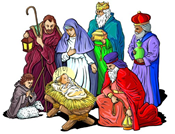  					Karta zgłoszeniana XXXVIII Gminny Przegląd Grup Kolędniczych                                                    stycznia 2022 r.Nazwa grupy, rodzaj kolędy…………………………………………………………………………………..Adres grupy ……………………………………….…………………………………….………………………………Kierownik grupy: nazwisko i imię, adres, e-mail i, nr konta bankowego, telefon kontaktowy.………………………………………………………………………………………………………...………………………..………………………………………………………………………………………………………………………………….………………………………………………………………………………………………………………………………….Ilość osób z kierownikiem grupy i kierowcą ………………………………………………………….Czas trwania programu .......................................................................................................................Kategoria (dziecięca/młodzieżowa/dorosła) ..............................................................................Grupa została zakwalifikowana podczas przeglądu gminnego w …………………………..………………………………………………………………………………………………………………………………….…………………………………………………………………………………………….                                                                           Data i podpis kierownika/instruktora Uwaga:zgłaszając swój udział w Gminnym Przeglądzie Grup Kolędniczych uczestnicy  automatycznie wyrażają zgodę za udostępnienie swoich danych osobowych, praw do wizerunku oraz innych postanowień zawartych w regulaminie konkursu. W przypadku nieletnich zgodę podpisują rodzice lub opiekunowie prawni.  Grupom zakwalifikowanym na Powiatowy Przegląd Grup Kolędniczych poniższe wyrażenie zgody przechodzi automatyczne na ten przegląd.Oświadczenie reprezentowania grupyNiżej podpisani, upoważniamy panią/pana (imię i nazwisko opiekuna/kierownika grupy kolędniczej, adres zamieszkania, Pesel)…………………………………………………………….………………………………………………………………………………………………………………………………………………………………………………………………………………………………………………………………………………Do działania w imieniu i na rzecz członków grupy kolędniczej  (podać nazwę) …………………………………….…………………………………………………………………………………………………………………………………………………………………w tym do odbioru ewentualnej nagrody z tytułu udziału w XXXVI Gminnym Przeglądzie Grup Kolędniczych  i Powiatowym Przeglądzie Grup Kolędniczych.Upoważnienia RODO i praw autorskich (jak w regulaminie), czytelne podpisy uczestników/ rodziców dzieci do lat 16  (podać imię, nazwisko dziecka i czytelny podpis rodzica):       Nazwisko imię uczestnika                    Podpis uczestnika/rodzica, opiekuna1…………………………………………………………  …………………………………………………………………….2…………………………………………………………  ………………………………………………………………………..3…………………………………………………………  ………………………………………………………………………..4…………………………………………………………  …………………………………………………………………………5…………………………………………………………  …………………………………………………………………………6…………………………………………………………  …………………………………………………………………………7…………………………………………………………  …………………………………………………………………………8…………………………………………………………  …………………………………………………………………………9…………………………………………………………  …………………………………………………………………………